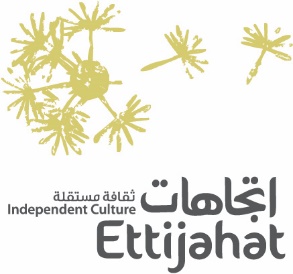 أجيال: برنامج دعم تعلّم الفنون | الدورة الثالثة العام الدراسي 2021 - 2022استمارة التقدم- يرجى قراءة ملف الدليل التوجيهي والأسئلة الشائعة قبل ملء الاستمارة، تحتاج قراءة الملف إلى عشر دقائق في حدٍ أقصى! - الرجاء التأكد من إرفاق جميع الملفات المطلوبة قبل الإرسال، مع العلم أن نقص أحد الملفات سيؤدي إلى استبعاد الاستمارةترسل الاستمارة بعد ملئها مع المرفقات إلى: ajyal@ettijahat.org يمكنكم التأكد من استلامنا الاستمارة حين يصلكم إشعار استلام الكتروني. في حال عدم استلامكم للإشعار يرجى إعادة الإرسال من جديد.المواعيد الأساسيةقبل ملء الاستمارة، نطلب منكم التأكد من المذكور أدناه:أنا من طالبات وطلّاب الفنون السوريين أو الفلسطينيين - السوريين المتواجدين في سوريا، ممن تتراوح أعمارهم بين 18 و26 سنة والراغبين في متابعة دراستهم الجامعية الأولى (البكالوريوس/الإجازة الجامعية) أو في المعاهد الفنية المتوسطة والعلياأنا من طالبات وطلّاب الفنون السوريين أو الفلسطينيين - السوريين المتواجدين في المنطقة العربية وأوروبا وممن لا يزيد عمرهم عن 35 سنة، والراغبين في دراسة الماجستير أو المشاركة في أنشطة تعليمية لا تقل مدتها عن شهر ضمن الجامعات الأوروبية القسم الأول - طلب المشاركة1. المعلومات الشخصية2. الشهادات التي حصلتم عليها (1 أحدث شهادة)3. مهارات اللغة (ضع إشارة x لتحديد المستوى)4. التدرييات التعليمية التي حصلتم عليه: (1 أحدث تدريب)القسم الثاني – استمارة الدراسة تأخذ اتجاهات - ثقافة مستقلة موضوع خصوصية البيانات على محمل الجد وبالتالي نود أن نعلمكم أنه عند تقديم طلباتكم من خلال هذا الاستمارة، ستقوم اتجاهات بجمع ومعالجة بياناتكم الشخصية. الهدف من ذلك هو تنظيم عملية اختيار المتقدمات والمتقدمين لمنح أجيال.  في حال تم اختياري أوافق على جميع شروط التقدم والحصول على منحة أجيال  الاسم:التاريخ: الأنشطةالتاريخ انتهاء المهلة المفتوحة لاستقبال الطلباتمنتصف ليل 30 حزيران/ يونيو 2021 بتوقيت بيروتإجراء المقابلات للواصلين والواصلات إلى المرحلة النهائية  خلال النصف الثاني من شهر آب/ أغسطس 2021إعلان النتائج النصف الأول من شهر أيلول/ سبتمبر 2021الاسم الكامل باللغة العربيةالاسم الكامل باللغة الإنجليزية وكما يذكر رسمياً في جواز السفرتاريخ الميلادالجنس (أنثى/ ذكر/ آخر/ أفضل عدم التحديد)الجنسية/ الجنسياتمكان الإقامة: رقم أو اسم البناء، الشارع، المدينة، البلدالبريد الإلكترونيرقم الموبايلعنوان حساب السكايبكيف عرفتم عن برنامج أجيال؟التخصص الفني إذا كنتم تعملون ما هو العمل الحالي؟ما هو مدخولكم السنوي (بالليرة السورية أو الدولار الأمريكي)؟يرجى كتابة نبذة مهنية عنكم لا تزيد عن 300 كلمةالجامعةالكليةالشّهادةالمعدّل سنة التخرج123متقدّمةجيّدةمتوسّطةمبتدئةالعربيةالانكليزيةالفرنسيةلغات أخرى (يرجى التحديد)الجامعة / المعهد / الجهةموضوع التدريبمدة التدريبالسنة1231. أين ترغبون بمتابعة دراستكم؟ يرجى تزويدنا بمعلومات تفصيلية عن الجامعة أو المعهد الفني التي ترغبون بمتابعة الدراسة فيه وسبب اختياره/ا، وذلك مع رابط إلكتروني عنه إذا وجد(250 كلمة)2. ما المجال الفني الذي ترغبون في دراسته وما سبب اختياره وما هو ارتباطه بتجربتكم التعليمية والفنّية؟ (300 كلمة) 3. ما هو مشروعكم التعليمي والفنّي بعد إنهاء العام الدراسي 2021-2022 وفي ظل استمرار التحديات العامة؟ (لا يتجاوز 400 كلمة)4. ما هي الدوافع الفنية المهنية والشخصية لاستكمال الدراسة (لا يتجاوز 400 كلمة)يرجى توضيح سبب التقدّم إلى برنامج أجيال، ولماذا يجب على لجنة الاختيار أن تشعر بضرورة اختيار استمارتكم من بين الاستمارات المقدّمة؟5. مصادر التمويل يرجى ذكر أي مصادر تمويل لدعم دراستكم بما يتضمن المصادر الشخصية 6. هل من ملاحظات ومعلومات أخرى تودون إضافتها؟ (سؤال اختياري لا يتجاوز 400 كلمة)